შრომითი საქმიანობასამეცნიერო ინტერესები: ტრიბოლოგია, ტრანსპორტი, ლითონების ჭრით დამუშავებაშერჩეული პუბლიკაციები: George Tumanishvili, Tamaz Natriashvili, Tengiz Nadiradze. Perfection of Technical Characteristics of the Railway Transport System Europe-Caucasus-Asia (TRACECA). pp. 303-368, წიგნშიTransport Systems and Delivery of Cargo on East–West Routes. 421p. Springer, 2018.G. Tumanishvili, T. Nadiradze, G. I. Tumanishvili. Estimation of Parameters of the Rail Corrugation. International Journal Of Advancement In Engineering Technology, Management and Applied Science (IJAETMAS), Volume 04 - Issue 09,| September-2017, PP. 94-102George TUMANISHVILI, TamazNatriashvili, GiviDoletiani, Victor Zviadauri, Tengiz NADIRADZE. Improvement of Working Conditions of the Fraight Locomotive Running Gears. Transport Problems, Volume11, Issue 3, pp103-109, Katowice, 2016. G. Tumanishvili, T. Natriashvili, T. Nadiradze. RESEARCH INTO TRIBOTECHNICAL CHARACTERISTICS OF THE FRICTION MODIFIERS FOR RAILS AND WHEELS. Collected of scientific papers: Actual questions of machine science, Issue 4, pp. 189-193, Minsk, 2015.George TUMANISHVILI, Tengiz NADIRADZE, Ioseb TUMANISHVILI. IMPROVING OF OPERATING ABILITY OF WHEELS AND RAIL TRACKS. Transport Problems, Volume9, Issue 3 pp99-105, Katowice, 2014. G. TumaniSvili, M. Tedoshvili, V. Zviadauri, G. G. TumaniSvili. Experimental research of friction modifiers for train wheels and rails. Energy #2(70), pp. 56-59, Tbilisi, 2014. G.I. TUMANISHVILI, M. TEDOSHVILI, V. ZVIADAURI, G.G. TUMANISHVILI. EXPERIMENTAL RESEARCH INTO FRICTION MODIFIERS FOR THE TREAD, FLANGE AND GAUGE SURFACES OF WHEELS AND RAILS. Energyonline №1(7), http://www.energyonline.ge/energyonline/issue7/Tumanishvili-engl-2.pdf, 2014.გამოგონებები (პატენტები)3. სამეცნიეროსაგრანტოპროექტებშიმონაწილეობასამეცნიეროფორუმებში (კონფერენციებში)მონაწილეობაფორმატი: წელი, თარიღი, ადგილი, ორგანიზატორი ინსტიტუცია, ღონისძიების დასახელება, მოხსენების სათაური, ავტორ(ებ)ი, ვებგვერდიGeorge TUMANISHVILI*, Tamaz NATRIASHVILI,Aleksander SLADKOWSKI, Tengiz NADIRADZE.INFLUENCE OF THE THIRD BODY OF THE RAILWAY TRANSPORT RUNNING GEAR INTERACTING ELEMENTS ON THEIR TRIBOLOGICAL PROPERTIES.2019, 24/07-29/07, Katowice, Silesian University of Technology, IX International Conference TRANSPORT PROBLEMS 2019.George TUMANISHVILI*, Tamaz NATRIASHVILI, Tengiz NADIRADZE, Ioseb TUMANISHVILI. Influenceofthe third bodyon the wheel and rail damage. The fourth Ingternational Conference on Railway Technology. 3-7 September 2018, Sitges, Barselona, Spain. GEORGE TUMANISHVILI,Tengiz NADIRADZE, Giorgi TUMANISHVILI. Prevention Of The “catastrophic” Wear Of The Wheels And Rails. 10th UIC World Congress on High Speed Rail. Abstract No: 3314,Ankara,May 07-11, 2018.2017, 28/07-30/06, Katowice, Silesian University of Technology, IX International Conference TRANSPORT PROBLEMS 2017.ESTIMATION OF THE WHEELS AND RAILS WEAR RESISTANCE BY THE DEGREE OF DESTRUCTION OF THE THIRD BODY.George TUMANISHVILI*, Tamaz NATRIASHVILI, Tengiz NADIRADZE, Giorgi TUMANISHVILI. pp.633-639.2.2016, 11-14 October Tbilisi, Georgian Technical University. The Georgian-Poland II Conference Transport bridge Europe-Asia, Proceedings. IMPROVEMENT OF TRIBOTECHNICAL PROPERTIES OF THE FRICTION BRAKES INTERFACTING SURFACES BY NANOTECHNOLOGICAL MODIFICATION, G. Tumanishvili, M. Tedoshvili, G. G. Tumanishvili, M. Khukhashvili, pp. 54-58.3.  2014. 22-24 October, Tbilisi, Georgian Technical University. The Poland-Georgian I Conference Transport bridge Europe-Asia, Proceedings. RESEARCH INTO INFLUENCE OF TRIBOTECHNICAL PHENOMENA ON THE WHEEL AND RAIL AUTO-OSCILLATIONS AND THEIR SIMULATION ON THE TWIN DISC MACHINE. G. Tumanishvili, M. Tedoshvili, V. Zviadauri, T. Nadiradze. pp. 103-109. 2013, July 28-29, November 12-20. Eilat, Khmelnytskyi National University, XI International Conference: The improvement of the quality and long usage of technical systems and technological processes. G.Tumanishvili, V.  Zviadauri, T.Nadiradze, M.Tedoshvili,თუმანიშვილი გიორგი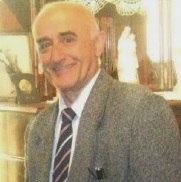 ტელეფონი:+995 597 002073დაბადების თარიღი: 20/01 1947განათლება: უმაღლესისამეცნიერო აკადემიური ხარისხი: ტექნიკრ მეცნიერებათა კანდიდატითანამდებობა: მანქანათა დინამიკის განყოფილების მთავარი მეცნიერ თანამშრომელი2006- დღემდე  -მანქანათა მექანიკის ინსტიტუტი, მანქანათა დინამიკის განყოფილების მთავარი მეცნიერ თანამშრომელი;1991–2002  საქართველოს ტექნიკური უნივერსიტეტი, მანქანათა ნაწილების კათედრის პროფესორი, სრული პროფესორი;1981-1991 - მცირე სიმძლავრის ელექტრული მანქანების სამეცნიერო-კვლევითი ინსტიტუტი, ხახუნის და ცვეთის ლაბორატორიის უფროსი;1973-1981 - მანქანათა მექანიკის ინსტიტუტი, ხახუნის და ცვეთის განყოფილება, უმცროსი მეცნიერ თანამშრომელი;1969-1973 - საქართველოს პოლიტექნიკური ინსტიტუტი, მანქანათა ნაწილების კათედრის ასისტენტი.№დაპატენტებული გამოგონების სახელწოდებაპატენტის რეგისტ-რაციის თარიღიპატენტის მიმნიჭებელი ორგანიზაცია, ქვეყანა1#P6065, ლოკომოტივის წყვილთვალი14. 07. 2011საქპატენტი, საქართველო2#P5946, ანტიფრიქციული და ფრიქციული მოდიფიკატორი და რელსისა და თვლის ხახუნის ზედაპირე-ბის მოდიფიციფიცირების სისტემა.02. 09. 2011 საქპატენტი, საქართველო 3#P 5014, მოწყობილობა რკინიგზის სხვადასხვა სიგანის ლიანდაგებზე შემადგენლობის მოძრაობისათვის.საქპატენტი, საქართველო 4#U 1582, რკინიგზის ტრანს-პორტის წყვილთვალი03. 02. 2009 საქპატენტი, საქართველო5#P6085, ლიანდაგის ქვესადები02. 09. 2014საქპატენტი, საქართველოფორმატი: პროექტის დაწყებისა და დამთავრების წლები, დამფინანსებელი, პროექტის ნომერი, პროექტის სათაური, პოზიცია/როლი პროექტში1. 2009 – GRDF, CRDF, GNSF, BPG #04/09. მაღალი ხანგამძლეობის და ცვლადი ზომების წყვილთვალის დამუშავება. პროექტის ხელმძღვანელი.2. 2011-2014, European Commission, #265740 (FP7), The sustainable freight railway: Designing the freight vehicle – track system for higher delivered tonnage with improved availability at reduced cost (SUSTRAIL)– themeleader.